АДМИНИСТРАЦИЯ МУНИЦИПАЛЬНОГО ОБРАЗОВАНИЯ«КИЛИНЧИНСКИЙ СЕЛЬСОВЕТ»ПРИВОЛЖСКОГО РАЙОНА  АСТРАХАНСКОЙ ОБЛАСТИПОСТАНОВЛЕНИЕот «30» декабря 2021 г.							         	            № 81с. КилинчиВ рамках утверждения бюджета муниципального образования «Килинчинский сельсовет» на 2022 год и плановый период 2023-2024 годов и в соответствии с постановлением муниципального образования «Килинчинский сельсовет»  от 17.10.2014 года № 343 « Об утверждении Порядка разработки, реализации и оценки эффективности муниципальных программ муниципального образования  «Килинчинский сельсовет», администрация ПОСТАНОВЛЯЕТ:Утвердить Перечень муниципальных программ муниципального образования  «Килинчинский сельсовет» на 2022-2024 годы» согласно приложению к настоящему постановлению.
2. Обнародовать настоящее постановление путем размещения на официальном сайте администрации.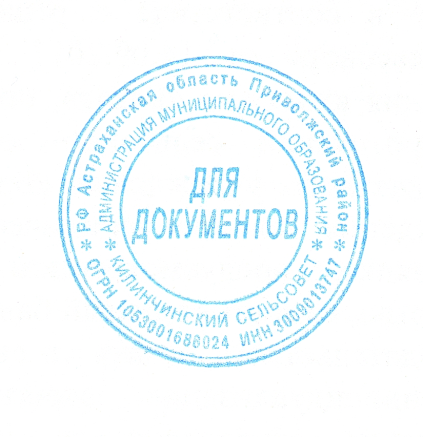 Глава администрации муниципального образования «Килинчинский сельсовет»				 	 Ахмедова Л.А.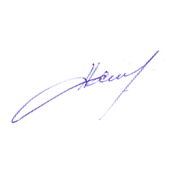 УТВЕРЖДЕНО:постановлением администрациимуниципального образования«Килинчинский сельсовет»от «30» декабря №81Перечень муниципальных программ муниципального образования  «Килинчинский сельсовет» на 2022-2024 годы»Об утверждении перечня муниципальных программ муниципального образования  «Килинчинский сельсовет» на 2022-2024 годы»№ п/пНаименование программыОсновные мероприятия и направления реализации программыНомер нормативно-правового акта, утверждающего программу1Муниципальная программа "Функционирование деятельности Главы муниципального образования и аппарата администрации муниципального образования "Килинчинский сельсовет" Обеспечение бесперебойного функционирования администрации муниципального образования «Килинчинский сельсовет». Повышение качества оказания муниципальных услуг; повышение эффективности деятельности администрации по выполнению муниципальных функций и обеспечению потребностей муниципального образования и общества в муниципальных услугах, увеличению их доступности и качества, реализации долгосрочных приоритетов и целей социально-экономического развития поселения.Постановление от 30.12.21г. №892Муниципальная программа "Обеспечение комфортности проживания населения муниципального образования "Килинчинский сельсовет" Повышение уровня благоустройства территории муниципального образования, повышение качества и технической оснащенности выполняемых работ по содержанию и ремонту объектов благоустройства. В том числе по содержанию зданий, сооружений и земельных участков на которых они расположены, благоустройство улиц (включая освещение, озеленение, установку указателей улиц и номеров домов)Постановление от 30.12.21г. №883Муниципальная программа Энергосбережение и повышение энергетической эффективности в муниципальном образовании "Килинчинский сельсовет" Энергосбережение и повышение энергетической эффективности, модернизация уличного освещения поселения, а также  реализация мероприятий программы.Постановление от 30.12.21г. №824Муниципальная программа "Развитие культуры муниципального образования "Килинчинский сельсовет" Сохранение объектов культурного наследия, развитие библиотечного дела, развитие музейного дела, в том числе обеспечение сохранности музейного фонда,  развитие исполнительских искусств,  сохранение и развитие традиционной народной культуры, сохранение и развитие народных художественных промыслов, поддержка творческих инициатив населения, организация и проведение мероприятий, посвященных значимым культурным событиям и памятным датам, а также развитие культурного сотрудничества, укрепление потенциала в сфере культуры.Постановление от 30.12.21г. 855Муниципальная программа "Развитие физической культуры и спорта в муниципальном образовании "Килинчинский сельсовет" Развитие массовой физической культуры и спорта, совершенствование системы физического воспитания населения, содействие в организации физкультурных и спортивных мероприятий, пропаганда физической культуры и спорта как важнейшей составляющей здорового образа жизни, а также реализация мероприятий программы (приобретение спортивного оборудования). Обеспечение всех необходимых условий для развития физической культуры и массового спорта на территории поселения.Постановление от 30.12.21г. №846Муниципальная программа "Обеспечение мер пожарной безопасности на территории муниципального образования "Килинчинский сельсовет" Обеспечение защиты населения, территорий, объектов жизнеобеспечения населения и критически важных объектов от угроз природного и техногенного характера, обеспечение пожарной безопасности, обеспечение безопасности людей, реализация мероприятий по приобретению и обслуживанию пожарных гидрантов на территории поседения. Обеспечение первичных мер пожарной безопасности.Постановление от 30.12.2021г. №877Муниципальная программа «Эффективное управление муниципальными финансами и повышение устойчивости бюджета муниципального образования "Килинчинский сельсовет" Обеспечение  Резервного фонда, предназначенного для финансирования непредвиденных расходов, которые могут возникать в МО «Килинчинский сельсовет» для ликвидации чрезвычайных ситуаций. Также для обеспечения пожарной безопасности, восполнения резерва материальных ресурсов, оповещения населения об угрозе возникновения ЧС, для создания в целях гражданской обороны материально-технических запасов, продовольственных и медицинских средств.Постановление от 30.12.21г. № 838Муниципальная программа «Формирование современной городской среды на территории муниципального образования «Килинчинский сельсовет»повышение комфортности проживания на терр-итории  муниципального образования «Килин-чинский сельсовет»; увеличение срока службы спортивных сооружений; увеличение количества парков и мест отдыха общего пользова-ния; улучшение санитар-ного и эстетичного вида территории поселения.Постановление от 30.12.2021г. № 809Муниципальная программа «Профилактика правонарушений и усиление борьбы с преступностью в муниципальном образовании «Килинчинский сельсовет» формирование системы профилактики правонарушений и усиление борьбы с преступностью; снижение уровня преступности, обеспечение безопасности граждан и стабилизация обстановки, предупреждение и пресечение террористических актов и проявлений экстремизма на территории муници-пального образования «Килинчинский сельсовет»Постановление от 30.12.21г. №86